Ханты-Мансийский автономный округ – ЮграХанты-Мансийский районмуниципальное образованиесельское поселение ЛуговскойАДМИНИСТРАЦИЯ  СЕЛЬСКОГО  ПОСЕЛЕНИЯ ПОСТАНОВЛЕНИЕот 14.08.2017									            №48п. ЛуговскойВ целях соблюдения прав человека на благоприятные условия жизнедеятельности, прав и законных интересов правообладателей земельных участков и объектов капитального строительства на территории сельского поселения Луговской, в соответствии со статьями 8, 28, 31 Градостроительного кодекса Российской Федерации, статьей 28 Федерального закона от 06.10.2003 № 131-ФЗ «Об общих принципах организации местного самоуправления в Российской Федерации», статьей 10 Устава сельского поселения Луговской, Порядком организации и проведения публичных слушаний в сельском  поселении Луговской, утвержденным решением Совета депутатов сельского  поселения   Луговской  от 20.10.2006  № 41 (с изменениями на 29.12.2007):Назначить проведение публичных слушаний по проекту решения Совета депутатов сельского поселения Луговской «О внесении изменений  в решение Совета депутатов сельского поселения  Луговской  от  25.12.2012 № 88 «Об утверждении Генеральных планов и Правил землепользования и застройки сельского поселения Луговской, п. Луговской, п. Кирпичный, с. Троица, д. Белогорье, д. Ягурьях»  (с изменениями на 26.12.2016 года)» на 17.10.2017 года.Место проведения – зал в здании сельского дома культуры п. Луговской, расположенный по адресу: п. Луговской, ул. Заводская, дом 12. Время начала публичных слушаний – 18:00 часов.Органом, уполномоченным на проведение публичных слушаний, назначить администрацию сельского поселения Луговской.Опубликовать настоящее постановление в официальном информационном бюллетене «Луговской вестник» и разместить на официальном сайте администрации сельского поселения Луговской www.lgv-adm.ru в разделе «Документы» подразделе «Постановления».Контроль за выполнением настоящего постановления оставляю за собой.И.о. главысельского поселения Луговской                                              М.Р. ПлесовскихПриложение к постановлению администрациисельского поселения Луговскойот 14.08.2017  №48ПРОЕКТХАНТЫ-МАНСИЙСКИЙ АВТОНОМНЫЙ ОКРУГ - ЮГРАТЮМЕНСКАЯ ОБЛАСТЬХАНТЫ-МАНСИЙСКИЙ РАЙОНСЕЛЬСКОЕ ПОСЕЛЕНИЕ ЛУГОВСКОЙСОВЕТ ДЕПУТАТОВРЕШЕНИЕ 00.00.2017	               № 000п. ЛуговскойВ целях создания условий для устойчивого развития сельского поселения Луговской, эффективного землепользования и застройки, планировки территории поселения, обеспечения прав и законных интересов физических и юридических лиц, в соответствии с Градостроительным кодексом Российской Федерации, Федеральным законом от 06.10.2003 № 131-ФЗ «Об общих принципах организации местного самоуправления в Российской Федерации», руководствуясь Уставом сельского поселения Луговской:Совет депутатов сельского поселенияРЕШИЛ:Внести в решение Совета депутатов сельского поселения Луговской от 25.12.2012 № 88 «Об утверждении Генеральных планов и Правил землепользования и застройки сельского поселения Луговской, п. Луговской, п. Кирпичный, с. Троица, д. Белогорье, д. Ягурьях» (с изменениями на 26.12.2016 года) следующие изменения:В генеральном плане и карте градостроительного зонирования населенного пункта п. Луговской сельского поселения Луговской, в планировочном квартале 01:02:01 планировочного микрорайона 01:02, в соответствии с приложениями 1 и 2 к настоящему решению, зону культурно-досугового назначения (ОДЗ 205) разбить на следующие зоны:- Зона культового назначения (ОДЗ 211);- Зона спортивного назначения (ОДЗ 206);- Зона культурно-досугового назначения (ОДЗ 205).2. Пункт «планировочный квартал 01:02:01» раздела «планировочный микрорайон 01:02» градостроительного регламента «Карта градостроительного зонирования» населенного пункта п. Луговской сельского поселения Луговской дополнить подпунктами в соответствии с приложением 3 к настоящему решению, подпункт «зона культурно-досугового назначения (ОДЗ 205)» изложить в новой редакции в соответствии с приложением 4 к настоящему решению.3. Опубликовать настоящее решение в официальном информационном бюллетене «Луговской вестник» и разместить на официальном сайте администрации сельского поселения Луговской www.lgv-adm.ru в разделе «Документы» подразделе «Решения Совета».4. Настоящее решение вступает в силу со дня его официального опубликования (обнародования).«___» ________________ 2017 годаПриложение 1к решению Совета депутатовсельского поселения Луговскойот 00.00.2017 года № 00Изменения в схему генерального плана населенного пункта п. Луговской сельского поселения Луговской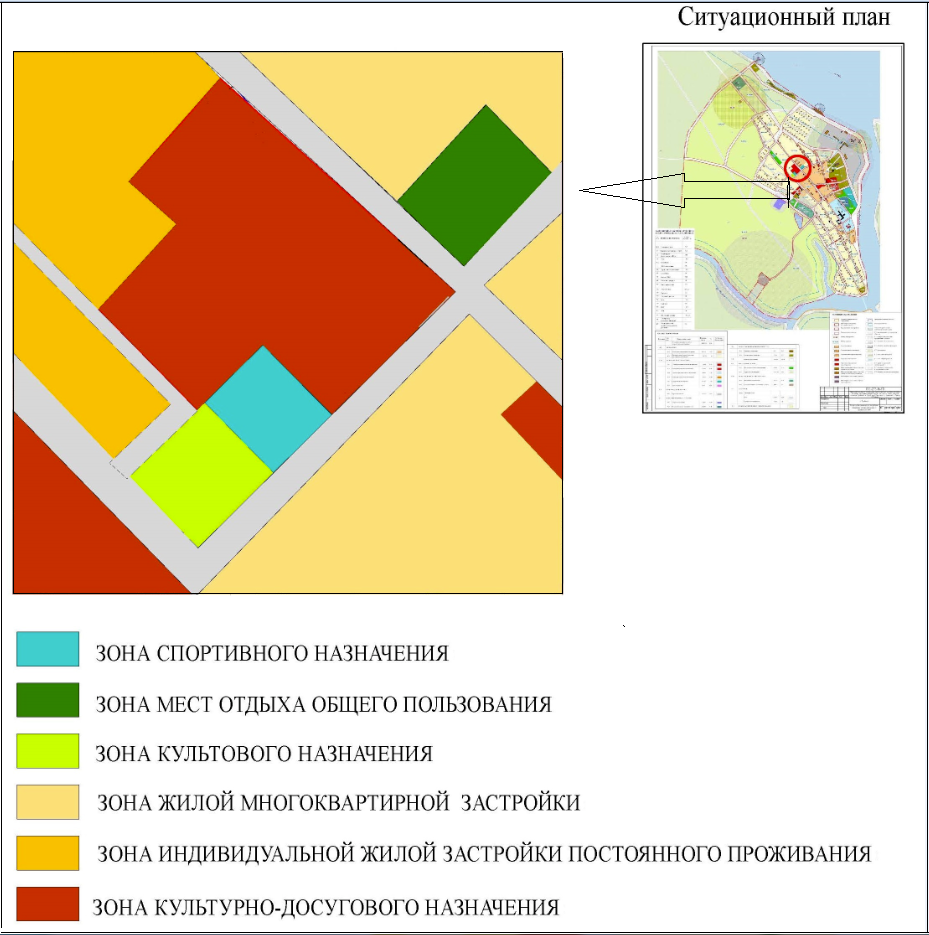 Приложение 2к решению Совета депутатовсельского поселения Луговскойот 00.00.2017 года № 00Изменения в карту градостроительного зонирования территории населенного пункта п.Луговской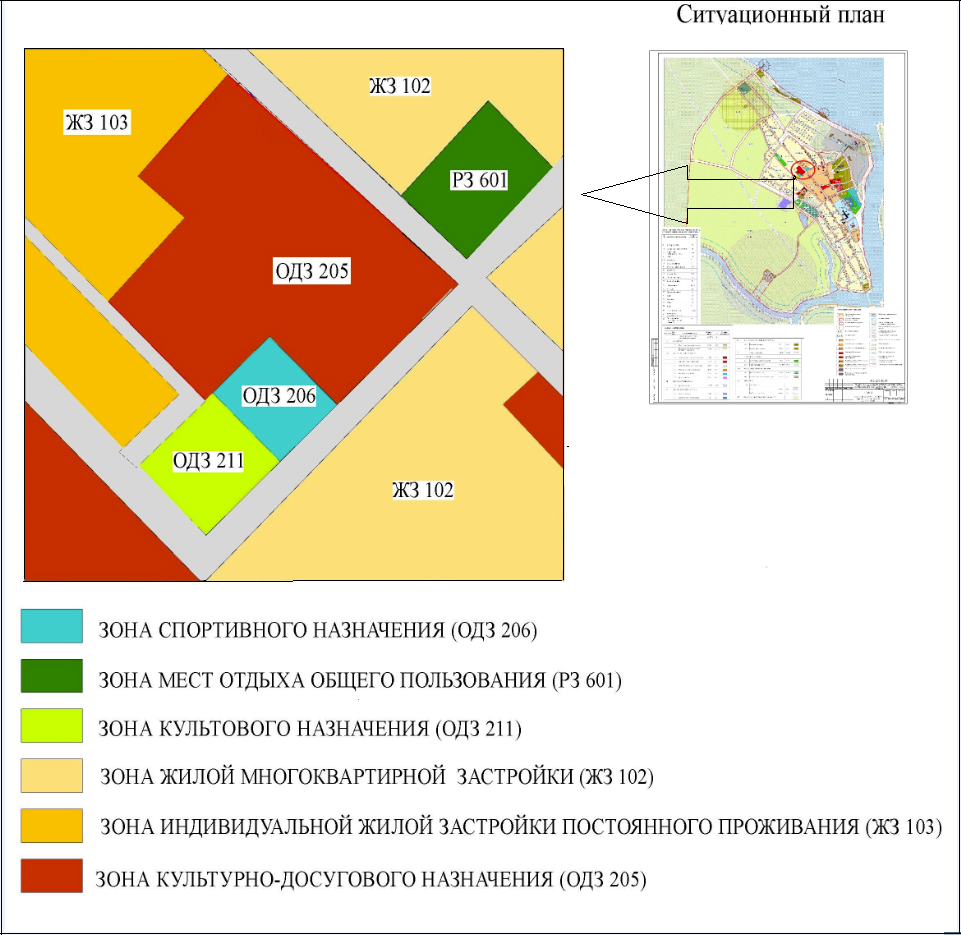 Приложение 3к решению Совета депутатовсельского поселения Луговскойот 00.00.2017 года № 00ЗОНА СПОРТИВНОГО НАЗНАЧЕНИЯ (ОДЗ 206)1.   ОСНОВНЫЕ ВИДЫ И ПАРАМЕТРЫ РАЗРЕШЁННОГО ИСПОЛЬЗОВАНИЯ ЗЕМЕЛЬНЫХ УЧАСТКОВ И ОБЪЕКТОВ КАПИТАЛЬНОГО СТРОИТЕЛЬСТВА2.  УСЛОВНО РАЗРЕШЕННЫЕ ВИДЫ И ПАРАМЕТРЫ ИСПОЛЬЗОВАНИЯ ЗЕМЕЛЬНЫХ УЧАСТКОВ И ОБЪЕКТОВ КАПИТАЛЬНОГО СТРОИТЕЛЬСТВА: НЕТ3.   ВСПОМОГАТЕЛЬНЫЕ ВИДЫ И ПАРАМЕТРЫ РАЗРЕШЁННОГО ИСПОЛЬЗОВАНИЯ ЗЕМЕЛЬНЫХ УЧАСТКОВ И ОБЪЕКТОВ КАПИТАЛЬНОГО СТРОИТЕЛЬСТВА: НЕТЗОНА КУЛЬТОВОГО НАЗНАЧЕНИЯ (ОДЗ 205)1.   ОСНОВНЫЕ ВИДЫ И ПАРАМЕТРЫ РАЗРЕШЁННОГО ИСПОЛЬЗОВАНИЯ ЗЕМЕЛЬНЫХ УЧАСТКОВ И ОБЪЕКТОВ КАПИТАЛЬНОГО СТРОИТЕЛЬСТВА2.  УСЛОВНО РАЗРЕШЕННЫЕ ВИДЫ И ПАРАМЕТРЫ ИСПОЛЬЗОВАНИЯ ЗЕМЕЛЬНЫХ УЧАСТКОВ И ОБЪЕКТОВ КАПИТАЛЬНОГО СТРОИТЕЛЬСТВА: НЕТ3.   ВСПОМОГАТЕЛЬНЫЕ ВИДЫ И ПАРАМЕТРЫ РАЗРЕШЁННОГО ИСПОЛЬЗОВАНИЯ ЗЕМЕЛЬНЫХ УЧАСТКОВ И ОБЪЕКТОВ КАПИТАЛЬНОГО СТРОИТЕЛЬСТВАПриложение 4к решению Совета депутатовсельского поселения Луговскойот 00.00.2017 года № 00ЗОНА КУЛЬТУРНО-ДОСУГОВОГО НАЗНАЧЕНИЯ (ОДЗ 205)1.   ОСНОВНЫЕ ВИДЫ И ПАРАМЕТРЫ РАЗРЕШЁННОГО ИСПОЛЬЗОВАНИЯ ЗЕМЕЛЬНЫХ УЧАСТКОВ И ОБЪЕКТОВ КАПИТАЛЬНОГО СТРОИТЕЛЬСТВА2.  УСЛОВНО РАЗРЕШЕННЫЕ ВИДЫ И ПАРАМЕТРЫ ИСПОЛЬЗОВАНИЯ ЗЕМЕЛЬНЫХ УЧАСТКОВ И ОБЪЕКТОВ КАПИТАЛЬНОГО СТРОИТЕЛЬСТВА: НЕТ3.   ВСПОМОГАТЕЛЬНЫЕ ВИДЫ И ПАРАМЕТРЫ РАЗРЕШЁННОГО ИСПОЛЬЗОВАНИЯ ЗЕМЕЛЬНЫХ УЧАСТКОВ И ОБЪЕКТОВ КАПИТАЛЬНОГО СТРОИТЕЛЬСТВАО назначении публичных  слушаний по проекту решения Совета депутатов сельского поселения Луговской «О внесении изменений  в решение Совета депутатов сельского поселения Луговской от 25.12.2012 № 88 «Об утверждении Генеральных планов и Правил землепользования и застройки сельского поселения Луговской, п. Луговской, п. Кирпичный, с. Троица, д. Белогорье, д. Ягурьях» (с изменениями на 26.12.2016 года)»«О внесении изменений  в решение Совета депутатов сельского поселения Луговской от 25.12.2012 № 88 «Об утверждении Генеральных планов и Правил землепользования и застройки сельского поселения Луговской, п. Луговской, п. Кирпичный, с. Троица, д. Белогорье, д. Ягурьях» (с изменениями на 26.12.2016 года)»Председатель Совета депутатовсельского поселения Луговской  ______________/_____________/Главасельского поселения Луговской___________ /________________/ВИДЫ ИСПОЛЬЗОВАНИЯПАРАМЕТРЫ РАЗРЕШЕННОГО ИСПОЛЬЗОВАНИЯОСОБЫЕ УСЛОВИЯ РЕАЛИЗАЦИИ РЕГЛАМЕНТАСпорт (код 5.1) – объекты спортивного назначенияЭтажность не подлежит установлению. Высота не подлежит установлению. Минимальная площадь участка не подлежит установлению. Максимальная площадь участка не подлежит установлению. Минимальный отступ от красной линии до объекта и хозяйственных построек не подлежит установлению. Расстояние от границ смежного земельного участка до хозяйственных построек не подлежит установлению. Максимальный процент застройки не подлежит установлению.Строительство, реконструкция осуществляется по утвержденному проекту планировки и межевания территории. ВИДЫ ИСПОЛЬЗОВАНИЯПАРАМЕТРЫ РАЗРЕШЕННОГО ИСПОЛЬЗОВАНИЯОСОБЫЕ УСЛОВИЯ РЕАЛИЗАЦИИ РЕГЛАМЕНТАРелигиозное использование (код 3.7)Этажность не подлежит установлению. Высота не подлежит установлению. Минимальная площадь участка не подлежит установлению. Максимальная площадь участка не подлежит установлению. Минимальный отступ от красной линии до объекта и хозяйственных построек 3 м. Расстояние от границ смежного земельного участка до хозяйственных построек 3м. Максимальный процент застройки не подлежит установлению.Строительство, реконструкция осуществляется по утвержденному проекту планировки и межевания территории. При строительстве, реконструкции в условиях существующей застройки обеспечить проведение мониторинга за состоянием зданий и сооружений, расположенных в непосредственной близости от строящегося объекта, земляные, строительные, монтажные и иные работы на котором могут повлиять на техническое состояние и надежность таких зданий и сооружений.ВИДЫ ИСПОЛЬЗОВАНИЯПАРАМЕТРЫ РАЗРЕШЕННОГО ИСПОЛЬЗОВАНИЯОСОБЫЕ УСЛОВИЯ РЕАЛИЗАЦИИ РЕГЛАМЕНТАКоммунальное обслуживание (код 3.1)Этажность – 1.Высота – не более 3 м.Минимальная площадь участка не подлежит установлению. Максимальная площадь участка не подлежит установлению. Минимальный отступ от красной линии до объекта и хозяйственных построек 3 м. Расстояние от границ смежного земельного участка до хозяйственных построек 3м. Максимальный процент застройки не подлежит установлению.Разработка мероприятий по отводу сточных водОбслуживание автотранспорта (код 4.9)Этажность не подлежит установлению. Высота не подлежит установлению. Минимальная площадь участка не подлежит установлению. Максимальная площадь участка не подлежит установлению. Минимальный отступ от красной линии до объекта и хозяйственных построек не подлежит установлению. Расстояние от границ смежного земельного участка до хозяйственных построек не подлежит установлению. Максимальный процент застройки не подлежит установлению.Разработка мероприятий по отводу сточных водВИДЫ ИСПОЛЬЗОВАНИЯПАРАМЕТРЫ РАЗРЕШЕННОГО ИСПОЛЬЗОВАНИЯОСОБЫЕ УСЛОВИЯ РЕАЛИЗАЦИИ РЕГЛАМЕНТАКультурное развитие (код 3.6)Высота - до 15 м.Этажность - до 2 эт.Новое строительство,  реконструкцию вести в соответствии с утвержденным проектом планировки и межевания территории.При осуществлении  реконструкции или изменении внешнего облика фасада проектные решения согласовать с органом архитектуры и градостроительства.Дошкольное, начальное и среднее общее образование (код 3.5.1)Высота - до 15 м.Этажность - до 2 эт.Новое строительство, реконструкцию вести в соответствии с утвержденным проектом планировки и межевания территории.При осуществлении  реконструкции или изменении внешнего облика фасада проектные решения согласовать с органом архитектуры и градостроительства.Общественное управление (код 3.8)Высота - до 15 м.Этажность - до 2 эт.Новое строительство, реконструкцию вести в соответствии с утвержденным проектом планировки и межевания территории.При осуществлении  реконструкции или изменении внешнего облика фасада проектные решения согласовать с органом архитектуры и градостроительства.ВИДЫ ИСПОЛЬЗОВАНИЯПАРАМЕТРЫ РАЗРЕШЕННОГО ИСПОЛЬЗОВАНИЯОСОБЫЕ УСЛОВИЯ РЕАЛИЗАЦИИ РЕГЛАМЕНТАКоммунальное обслуживание (код 3.1)Этажность – 1.Высота – не более 3 м.Минимальная площадь участка не подлежит установлению. Максимальная площадь участка не подлежит установлению. Минимальный отступ от красной линии до объекта и хозяйственных построек 3 м. Расстояние от границ смежного земельного участка до хозяйственных построек 3м. Максимальный процент застройки не подлежит установлению.Разработка мероприятий по отводу сточных водОбслуживание автотранспорта (код 4.9)Этажность не подлежит установлению. Высота не подлежит установлению. Минимальная площадь участка не подлежит установлению. Максимальная площадь участка не подлежит установлению. Минимальный отступ от красной линии до объекта и хозяйственных построек не подлежит установлению. Расстояние от границ смежного земельного участка до хозяйственных построек не подлежит установлению. Максимальный процент застройки не подлежит установлению.Разработка мероприятий по отводу сточных вод